Занятие в дополнительном образовании детейТЕМА: «ЧИСТЫЙ МИР В ТВОИХ ЛАДОНЯХ»ЦЕЛЬ:  формирование сознания социально и экологически ответственного гражданина,культуры экологически целесообразного, здорового образа жизни в гармонии с окружающей средой.ЗАДАЧИ:образовательная: познакомить учащихся с экологическими проблемами, связанными с загрязнением планеты, способами переработки мусора; воспитательные: воспитывать любовь к природе, Родине, гуманное отношение к окружающему миру;развивающие: развивать экологическое мышление, чувство ответственности, коллективиз-ма, целеустремленность.МАТЕРИАЛЫ И ОБОРУДОВАНИЕТехнические (для педагога): ПК, интерактивная доска, видеозаписи презентаций и мультипликационных фильмов.Для практикума (для учащихся): ватман, чистый мусор (пластиковые бутылки, упаковочные коробки, диски, полиэтиленовые пакеты, бумага, клей, маркеры, ножницы, перчатки, мусорные пакеты.ФОРМА Формы организации занятия: индивидуальная, групповая, практикум.ПРИЁМЫ И МЕТОДЫ ОБУЧЕНИЯПо источнику передачи и восприятия учебного материала: наглядный, словесный, практический;по особенностям поисковой деятельности обучающихся: объяснительно -иллюстративный,  эвристический.ПРЕДВАРИТЕЛЬНАЯ РАБОТАПосещение Экопарка  «Перекресток миров», ознакомление, со стендовой презентацией о сроках разложения бытовых отходов.КОНТРОЛЬ:Устный, анализ работы учащихся, самооценка. ХОД ЗАНЯТИЯПриветствие.Знакомство с темой занятия.Посещение Экопарка «Перекресток миров».Дискуссия.Практическая (творческая) работа.Анализ работ обучающихся педагогом, самоанализ.Проведение акции «Пусть мой поселок будет чистым» (по уборке территории поселка).Итог занятия.1. Приветствие.- Добрый день, ребята. На сегодняшних  занятиях мы познакомимся с такой большой экологической проблемой, как загрязнение окружающей среды бытовыми отходами.2. Знакомство с темой занятия.Выходят учащихся и исполняют экологические частушки.Можно много убираться,Убедить хотим ребятВспомнить истину простую:Чисто там, где не сорят.Любит праздники народНа гуляньях ест и пьетПосле праздника по площади И бульдозер не пройдет!Грязь, бутылки, мусор, пачкиВозле нашего двора.Это взрослые бросают,А не только детвора!Против грязи, против пыли,
Весь мы мусор соберем,
Всю планету мы очистим,
И спокойно заживем.Загрязняем мы планету,
Но давно пора понять,
Видишь мусорные баки,
На пол нечего бросатьНе кидайте мусор, дети,
Мы за всех теперь в ответе,
Птицы, звери и леса -
Наши лучшие друзьяМы частушки вам пропели,Только выбор за тобой:Будет город наш здоровый Или будет он больной. 3. Посещение Экопарка «Перекресток миров».- Сейчас мы с вами отправимся в небольшое путешествие в экологический парк нашего поселка, где особое внимание уделим стенду «Помогите нам защитить нашу окружающую среду!»У входа в Экопарк педагог предлагает учащимся отгадать загадки.1.У меня очень много игрушек сделано из неё, она бывает разноцветной, её очень трудно сломать, предметы, сделанные из неё, мало весят, а если её поджечь, то поднимается чёрный едкий дым, её нельзя выбрасывать, так как в природе она разлагается очень долго (пластмасса).
2.Его делают из песка, чаще всего оно прозрачное, когда падает, оно разбивается, если его нагреть, оно становится тягучим, как тесто, брошенное в лесу, оно может стать причиной пожара(стекло). 
3. Это получается, когда что-то становится старым или ломается, его можно увидеть везде, в городе, деревне, вдоль дорог, это можно сдать и получить деньги, его можно переплавить, чтобы сделать что-то новое, он бывает цветным, и его можно сдать на переплавку и получить деньги (металлолом). 
 4. Ее изобрели китайцы, у нас её получают из древесины, она легко горит, из неё получается много мусора, на ней обычно рисуют или пишут (бумага). 
Дискуссия.- Ребята, мы познакомились со стендовой презентацией в Экопарке, что вы можете сказать о том, как по времени разлагаются предметы, созданные руками человека и природой? А почему такая колоссальная разница в периоде разложения? - Как вы думаете, почему именно сегодня остро стоит проблема загрязнения нашей планеты мусором?Просмотр мультипликационных фильмов «Енот и гиена», «Как мусор уничтожил мир».- Если оглянуться вокруг и посмотреть внимательно на нашу Землю, то можно увидеть, что глобальная экологическая катастрофа - это не фантазия и не вымысел. Страшные симптомы такой катастрофы уже есть. 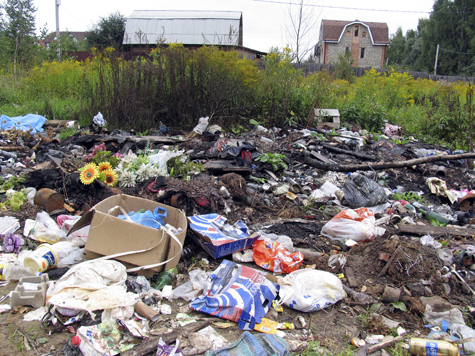 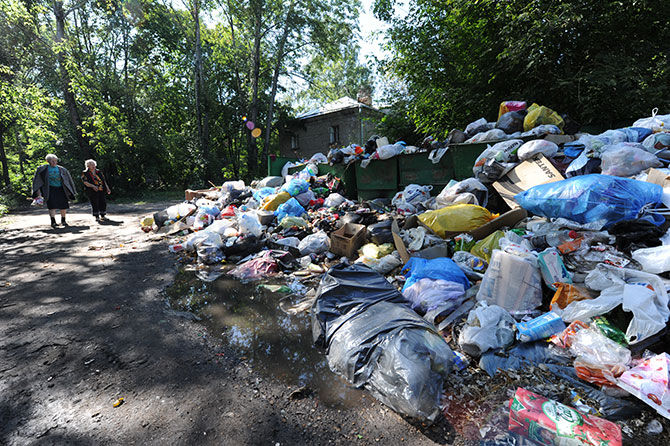 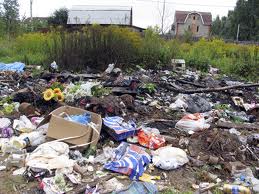 - В России на протяжении тысячелетий человек жил в тесном контакте с окружающей природой. В природе существовали неписаные правила охраны природы, которые наши предки свято выполняли, заботясь о том, чтобы их потомкам, т.е. нам, хватило и рыбы в воде, и ягоды в лесу, и леса, и воды, и воздуха, и солнца. У наших предков проблема мусора не стояла так остро. Сегодняшнее население Земли – общество суперпотребителей. Подсчитано, что на каждого из нас в год затрачивается 20 тонн сырья, правда большая его часть – 97% - идет в отходы. Мусор постепенно становится монстром цивилизации. На одного жителя Российской Федерации приходиться примерно 300- 400 кг бытового мусора в год. При этом масса отходов увеличивается ежегодно на 4-5%. К бытовым отходам относятся: бумага, книги, тетради, журналы, стеклянные банки и бутылки, металлические банки из–под консервов, овощные очистки, яичная скорлупа (органические остатки), пластиковые упаковки, картонные пакеты из-под молока или сока, полиэтиленовые мешки и пакеты, изношенный текстиль (носки, колготки, не подлежащие штопке и т.д.), изделия из древесины.К причинам увеличения мусора в последние годы относятся:рост производства товаров одноразового использования;увеличение количества ярких, синтетических упаковок;повышение уровня жизни, позволяющие пригодные к использованию вещи заменять новыми.Проблема мусора в городах и сёлах сегодня весьма и весьма актуальна. Мусором завалены большие площади, ветер разносит пластиковую тару, бумагу. Стеклянные банки и бутылки горами высятся на обочинах дорог. Неужели мы не можем соблюдать чистоту на своей планете, в стране, городе или посёлке?Наш посёлок - это маленькая часть огромной планеты. Но именно здесь становится очевидным, что наш общий дом наполняется мусором. Люди создают, а потом выбрасывают вещи, которые долго не перегнивают, а значит, заполняют всё свободное пространство. Как мы можем решить проблему мусорных свалок? Какой вклад вносит каждый из нас в решение этой проблемы?Ученые работают над разными видами технологий, позволяющими из отходов получать полезные продукты. Проблема утилизации отходов актуальна для всех стран. Прежде всего, это относится к системе сбора бытовых отходов. Утилизация отходов позволяет экономнее расходовать природные ресурсы.- Если люди не задумаются и не остановят проблему загрязнения планеты Земля мусором, как вы думаете, во что она может превратиться?Дети: - В один большой мусорный мешок.5.Практическая (творческая) работа.Ребята изготавливают из чистого мусора объемную аппликацию «Земля – не мусорный мешок!»7. Проведение акции «Пусть мой поселок будет чистым» (по уборке территории поселка).- Сегодня мы с вами выйдем на улицы поселка и очистим их от мусора.8.Итог занятия.- Ребята, теперь, когда мы с вами сделали такое нужное и важное дело, давайте подведем итог нашему сегодняшнему занятию.Правила, помогающие уменьшить количество мусора на планете (правила разрабатывают учащиеся самостоятельно).1. Старайся покупать напитки в стеклянных бутылках, которые можно… (использовать много раз, сдать в магазин). 
2. Одежду, которую ты уже не носишь, можно…(отдать нуждающимся). 
3.  Не выбрасывай старые игрушки и книги: они могут … (кому-то понадобиться). 
4. Узнай, где поблизости есть пункт приёма макулатуры, и … (сдай туда ненужную бумагу). 
5.  Почини и исправь вещь, вместо того, чтобы… (её выбрасывать). 
6. Старайся не пользоваться пенопластом, так как он практически… (не разлагается). Игра «Добавь словечко».- От грязной природы не будет (роду)!- Надо, надо чистить город!- По утрам и вечерам! - А загрязнённым городам (стыд и срам)!- Свалки мусора - обычное явление. 
Задумайся о будущем иного (поколения)!-Твой долг гражданина, ты так и знай, 
Мусор на улице – (не допускай)!- «Чистота спасёт мир»-
Вот наш лозунг, 
Чистота - наш (кумир).- Береги природу – перерабатывай (отходы)!- Воспитывай туриста, чтобы в лесу было (чисто).- в каких местах в поселке вы наблюдали несанкционированные свалки мусора?- как они появляются на территории населенных пунктов?- какой вред они наносят окружающей среде?- кто должен их ликвидировать?- кто несёт ответственность за ущерб, причинённый природе и человеку?- как защитить природу от  несанкционированных свалок мусора?- как спасти планету от загрязнения бытовыми отходами?- Дорогие ребята! Чистота начинается с нас самих, с нашего отношения к окружающей среде, с того места, где мы живём, работаем, учимся. Давайте создадим чистоту и уют в наших школах и  классах, на своих улицах и в нашем городе.  И тогда завтрашний день Земли будет таким, каким  мы создадим его сегодня.- А закончить наше занятие мне бы хотелось следующими строками из стихотворения:Дорогие друзья!Ведь наша матушка-земля жива! 
Я думаю, не все и люди знают, 
Что мать свою родную обижают. 
Мы часто любим лишь себя и уважаем, 
И дом свой, и квартиру прибираем. 
У нас-то чисто, а земли не жалко, 
Земля отныне - как большая свалка.Давайте будем беречь планету,Во всей Вселенной похожей нету,Во всей Вселенной она одна,Что будет делать без нас она? 